The Power of Listening!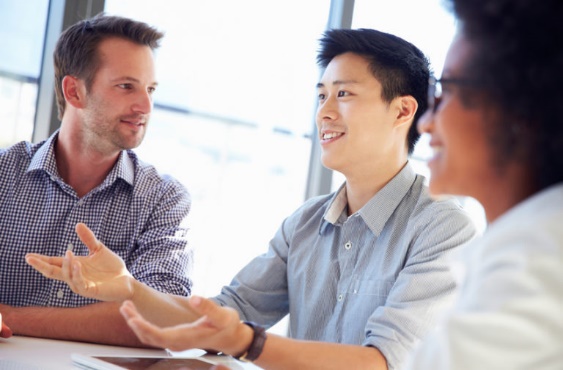 ビジネス英語メンタルヘルス×英語 英語で人の話を聴く技術を学ぼう！日程：3月11日・4月8日・5月13日時間：13：30～17：00（30分おやつ休憩含）会場：マザームーン静岡市駿河区小鹿3-1-41 Tel.054-285-0605　料金：12000円　（全3回）お申込み：心理カウンセリング想月Tel.054－340-0700  Eメールinfo@so-getsu.com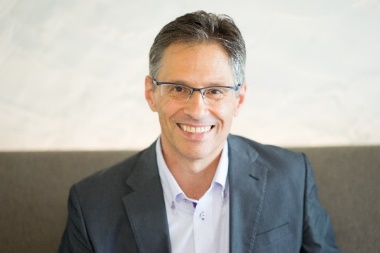 聴く力　ワークショップ　内容聴く力　ワークショップ　内容聴く力　ワークショップ　内容Spring 2018March 11th人の話をよく聴く技術　　傾聴とは何かについて学び、職場での効果について理解します。様々な場面を想定してロールプレイやビデオを見ながら学びます。   傾聴とは？→ 繰り返す練習→ 質問の仕方  → 要約Spring 2018April 8th人にやる気を起こす聞き方（MI）　傾聴の技術に加えて、人にやる気を起こすような質問の仕方を学びます。問題を抱える状態から変化を起こせるように導きます。 MIについて→変化をうながす→問題を乗り越えるSpring 2018May 13th職場で使える、ポジティブ心理学　話し方（褒める、責める、助言）によってどのように仕事に影響するか理解し、ロールプレイで創造性を高める話し方を練習します。よく観察する→人の素晴らしさを認識して指摘する